الأقدس الأعظم الأبهى هذا كتاب مبين نزّل بالحق...حضرت بهاءاللهأصلي عربي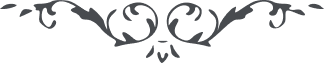 كتاب مبين - آثار قلم اعلى – جلد 1، لوح رقم (55)، 153 بديع، صفحه 258 – 259الاقدس الاعظم الابهیهذا کتاب مبین نزل بالحق من جبروت الله العلی العظیم و یدع الناس الی محبوب العالمین لو یظهر ما ستر فیه من تجلیات ربه لینصعق من فی السموات و الارض الا من تمسک بذیل الله العزیز الحکیم قل یا قوم ان انصفوا بالله هل ینبغی لاحد ان یعترض علی الذی سئل الکلیم لقآئه و الحبیب جماله و صعد الروح بحبه و فدی النقطة فی هویه اتقوا الله و لا تعقبوا کل مشرک اثیم هل رایتم فی البیان ما لا وجدتم منه عرف ذکری لا و ربکم الرحمن ان انتم من الشاعرین انه نادی فی بریة البیان و بشرکم بربکم الرحمن اذا قد اتی بسلطان عظیم انه شهد لی و اخبرکم بملکوتی و سلطانی مالکم تمسکتم بالهوی و اعرضتم عن ربکم الابهی ان هذا الا خسران مبین قل هل ظننتم انا اردنا لنفسنا شیئا بعد الذی نکون بین ایادی الاعدآء دعوا الظنون قد اتی سلطان الیقین ان الذین تمسکوا بغیری اولئک فی ضلال بعید مثلهم کمثل الذی نبذ الکوثر عن ورآئه و یهرع الی السراب الا انه من الهآئمین قد ارسلنا الیکم علیا من قبل بذکر حکیم لیعرفکم نفسی ویستعدکم للقائی فلما کشفت جمالی و اتیت بمجدی کفرتم بنفسی ویل لکم یا ملأ المعرضین قل یا ملأ الاکوان ان ارحموا علی انفسکم و لا تدعوا ذات القدم عن ورآئکم الی م تتبعون الهوی هذا ربکم الابهی ان اقبلوا الیه و لا تکونن من الخاسرین انک یا ایها المستشرق بنور البیان ان اذکر عبادی باسمی و سلطانی لعل یتمسکون بالحق ویدعون الذین کفروا بالله العزیز القدیر اتل علیهم آیات ربک لعل تجذبهم الی مشرق الوحی و تجعلهم من الراسخین قل یا قوم تدارکوا ما فات عنکم فی جنب الله ایاکم ان تکونن من الغافلین سوف یأتیکم رسول الموت اذا تروا قدرة الله و سلطانه و لا تجدون لانفسکم من حمیم ان اغتنموا الفرصة فی ایام ربکم هذا خیر لکم ان انتم من العارفین کذلک امرناک و القیناک لتبلغ الناس ما امرت به من لدن علیم حکیم